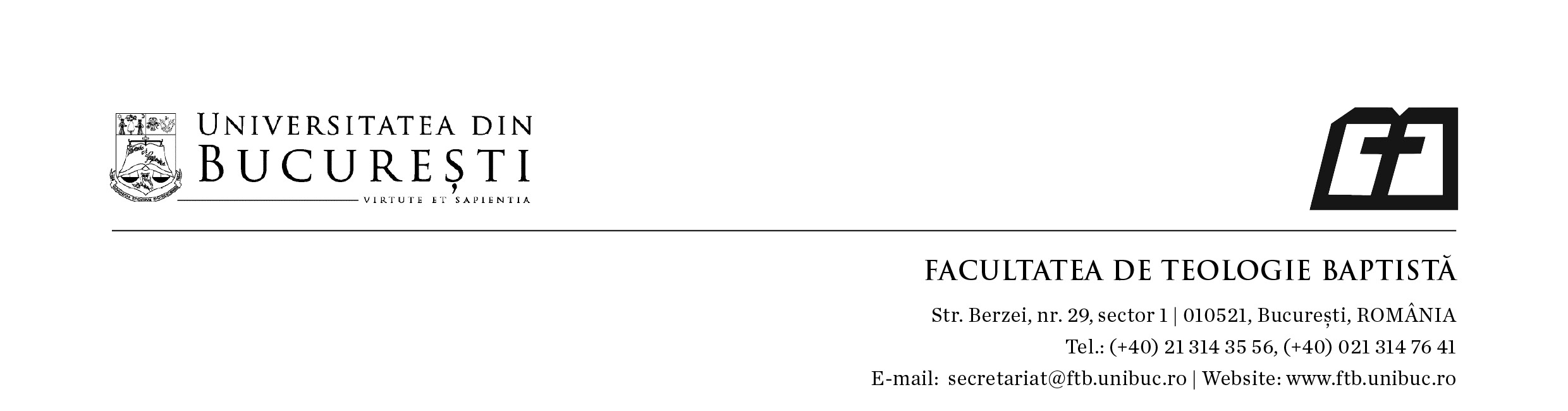 FIŞA DISCIPLINEI TEOLOGIA BIBLICA A NOULUI TESTAMENT1. Date despre program2. Date despre disciplină3. Timpul total estimat (ore pe semestru al activităţilor didactice)4.Precondiţii (acolo unde este cazul)5.Condiţii (acolo unde este cazul)6.Competenţe specifice acumulate7.Obiectivele disciplinei8. Conţinut cursuri și seminare9. Coroborarea conţinuturilor disciplinei cu alte discipline10. Evaluare1.1 Instituţia de învăţământ superior UNIVERSITATEA DIN BUCUREŞTI1.2 Facultatea/Departamentul FACULTATEA DE TEOLOGIE BAPTISTĂ1.3 Catedra DEPARTAMENTUL DE TEOLOGIE1.4 Domeniul de studii TEOLOGIE1.5 Ciclul de studii LICENTĂ1.6 Programul de studii/Calificarea TEOLOGIE BAPTISTA2.1 Denumirea disciplinei2.1 Denumirea disciplinei2.1 Denumirea disciplinei2.1 Denumirea disciplineiTEOLOGIA BIBLICĂ A NTTEOLOGIA BIBLICĂ A NTTEOLOGIA BIBLICĂ A NTTEOLOGIA BIBLICĂ A NT2.2 Titularul activităţilor de curs2.2 Titularul activităţilor de curs2.2 Titularul activităţilor de curs2.2 Titularul activităţilor de curs Conf. univ. dr. OCTAVIAN D. BABAN Conf. univ. dr. OCTAVIAN D. BABAN Conf. univ. dr. OCTAVIAN D. BABAN Conf. univ. dr. OCTAVIAN D. BABAN2.3 Titularul activităţilor de seminar2.3 Titularul activităţilor de seminar2.3 Titularul activităţilor de seminar2.3 Titularul activităţilor de seminar Conf. univ. dr. OCTAVIAN D. BABAN Conf. univ. dr. OCTAVIAN D. BABAN Conf. univ. dr. OCTAVIAN D. BABAN Conf. univ. dr. OCTAVIAN D. BABAN2.4 Anul de studiuI2.5 SemestrulII2.6 Tipul de evaluareE2.7Regimul disciplineiOb.3.1 Număr de ore pe săptămână33.2 Număr de ore curs23.3 Număr de ore seminar13.4 Total ore din planul de învăţământ423.5 Număr de ore curs283.6 Număr de ore seminar14Distribuţia fondului de timpDistribuţia fondului de timpDistribuţia fondului de timpDistribuţia fondului de timpDistribuţia fondului de timporeStudiul după manual, suport de curs, bibliografie şi notiţeStudiul după manual, suport de curs, bibliografie şi notiţeStudiul după manual, suport de curs, bibliografie şi notiţeStudiul după manual, suport de curs, bibliografie şi notiţeStudiul după manual, suport de curs, bibliografie şi notiţe20Documentare suplimentară în bibliotecă, pe platformele electronice de specialitate şi pe terenDocumentare suplimentară în bibliotecă, pe platformele electronice de specialitate şi pe terenDocumentare suplimentară în bibliotecă, pe platformele electronice de specialitate şi pe terenDocumentare suplimentară în bibliotecă, pe platformele electronice de specialitate şi pe terenDocumentare suplimentară în bibliotecă, pe platformele electronice de specialitate şi pe teren20Pregătire seminarii/laboratoare, teme, referate, portofolii şi eseuriPregătire seminarii/laboratoare, teme, referate, portofolii şi eseuriPregătire seminarii/laboratoare, teme, referate, portofolii şi eseuriPregătire seminarii/laboratoare, teme, referate, portofolii şi eseuriPregătire seminarii/laboratoare, teme, referate, portofolii şi eseuri10TutoriatTutoriatTutoriatTutoriatTutoriat3ExaminăriExaminăriExaminăriExaminăriExaminări3Alte activităţi ........test de verificareAlte activităţi ........test de verificareAlte activităţi ........test de verificareAlte activităţi ........test de verificareAlte activităţi ........test de verificare23.7 Total ore studiu individual3.7 Total ore studiu individual3.7 Total ore studiu individual3.7 Total ore studiu individual3.7 Total ore studiu individual583.9 Total ore pe semestru3.9 Total ore pe semestru3.9 Total ore pe semestru3.9 Total ore pe semestru3.9 Total ore pe semestru1103.10 Numărul de credite3.10 Numărul de credite3.10 Numărul de credite3.10 Numărul de credite3.10 Numărul de credite44.1 de curriculum4.2 de competenţe5.1 de desfăşurare a cursului Prelegerile se desfăşoară în săli de curs  cu echipament de predare multimedia5.2 de desfăşurare a seminarului Competenţe profesionaleCompetenţe transversale7.1 Obiectivul general al disciplineiO bună înţelegere a caracteristicilor teologice ale fiecărui autor biblic din NT, precum și dezvoltarea capacitatea de a plasa în timp și spațiu dezvoltarea acestor caracteristici. Ințelegerea mesajului specific al corpusurilor NT, dar și a bazei existente pentru un mesaj unitar al cărților din NT.Dezvoltarea unui fundament biblic solid pentru studiul teologiei sistematice şi a altor discipline apropiate.7.2 Obiectivele specificeDupă prezentarea obiectului și metodei TBNT, a perceptiei sale in istoria teologică, cursul adoptă o metodă mixtă bazata pe autor și tematică și se focalizează pe noţiuni de hristologie si antropologie biblică (unde se includ și teme de hamartiologie – teologia despre păcat și despre nomologie – teologia despre lege). În a doua parte a cursului se studiază cu precădere pneumatologia (teologia despre Spiritul Sfânt), precum și elemente de eshatologie (încheierea istoriei curente). Cursul dorește educarea studentului în aplicarea exegezei și interpretării biblice (hermeneutică) pentru a înțelege teologia principalelor corpusuri din NT (autorii sinoptici, Luca-Fapte, scrierile ioanine, scrierile pauline, epistolele generale). 8.1 CursMetode de predare Curs oral și utilizarea de suport multimediaObservaţii Regulă de predare: interacţiunea constantă cu studenţii1.Introducere. Definiţie, comparaţie cu exegeza NT şi teologia sistematică.2.Metode de abordare a TBNT3.Hristologie: titlurile lui Isus4.Titlurile Fiul Omului și Fiul lui Dumnezeu5.Titlurile Domnul și Hristos (Mesia)6.Antropologie biblică și hamartiologie, evangheliile NT7.Antropologie biblică și hamartiologie, epistolele NT8.Pneumatologie: conceptele VT, conceptele NT9.Pneumatologie: Sinoptici10.Pneumatologie: Luca-Fapte11.Pneumatologie: corpusul Ioanin12.Pneumatologie: corpusul Paulin13.Pneumatologie: corpusul Paulin14.Pneumatologie: Evrei şi epistolele soborniceşti.Bibliografie Texte de referință O. Baban, Teme şi accente teologice în Noul Testament. O introducere în teologia biblică a Noului Testament (vol.1: hristologie, pneumatologie, elemente de antropologie biblică, Bucureşti: Ars Docendi, 2014Texte suplimentare recomandate:X. Léon-Dufour et. al., (ed), Vocabular de Teologie Biblică, M. Broşteanu (trad) F. Băltăceanu, Bucureşti: Arhiepiscopia Romano-Catolică Bucureşti, 2001 (Vocabulaire de théologie biblique, Paris: Cerf, 1991 (1970)).J. F. Tipei, Duhul Sfânt. O teologie biblică din perspectivă penticostală, Oradea: Metanoia, 2003;T.R. Schreiner, Pavel. Apostolul gloriei lui Dumnezeu în Cristos. O teologie paulină  trad. S. Sabou, Braşov: Ema, 2006;H.C. Thiessen, Prelegeri de Teologie Sistematică, rev. V.D. Doerksen, SMR: 1986 (Lectures in Systematic Theology, Grand Rapids, MI: Eerdmans, 1979).M. J. Erickson, Teologie Crestină, vols. 1-3, E. Jorj (trad.), Oradea: Cartea Crestină, 1998.Bibliografie Texte de referință O. Baban, Teme şi accente teologice în Noul Testament. O introducere în teologia biblică a Noului Testament (vol.1: hristologie, pneumatologie, elemente de antropologie biblică, Bucureşti: Ars Docendi, 2014Texte suplimentare recomandate:X. Léon-Dufour et. al., (ed), Vocabular de Teologie Biblică, M. Broşteanu (trad) F. Băltăceanu, Bucureşti: Arhiepiscopia Romano-Catolică Bucureşti, 2001 (Vocabulaire de théologie biblique, Paris: Cerf, 1991 (1970)).J. F. Tipei, Duhul Sfânt. O teologie biblică din perspectivă penticostală, Oradea: Metanoia, 2003;T.R. Schreiner, Pavel. Apostolul gloriei lui Dumnezeu în Cristos. O teologie paulină  trad. S. Sabou, Braşov: Ema, 2006;H.C. Thiessen, Prelegeri de Teologie Sistematică, rev. V.D. Doerksen, SMR: 1986 (Lectures in Systematic Theology, Grand Rapids, MI: Eerdmans, 1979).M. J. Erickson, Teologie Crestină, vols. 1-3, E. Jorj (trad.), Oradea: Cartea Crestină, 1998.Bibliografie Texte de referință O. Baban, Teme şi accente teologice în Noul Testament. O introducere în teologia biblică a Noului Testament (vol.1: hristologie, pneumatologie, elemente de antropologie biblică, Bucureşti: Ars Docendi, 2014Texte suplimentare recomandate:X. Léon-Dufour et. al., (ed), Vocabular de Teologie Biblică, M. Broşteanu (trad) F. Băltăceanu, Bucureşti: Arhiepiscopia Romano-Catolică Bucureşti, 2001 (Vocabulaire de théologie biblique, Paris: Cerf, 1991 (1970)).J. F. Tipei, Duhul Sfânt. O teologie biblică din perspectivă penticostală, Oradea: Metanoia, 2003;T.R. Schreiner, Pavel. Apostolul gloriei lui Dumnezeu în Cristos. O teologie paulină  trad. S. Sabou, Braşov: Ema, 2006;H.C. Thiessen, Prelegeri de Teologie Sistematică, rev. V.D. Doerksen, SMR: 1986 (Lectures in Systematic Theology, Grand Rapids, MI: Eerdmans, 1979).M. J. Erickson, Teologie Crestină, vols. 1-3, E. Jorj (trad.), Oradea: Cartea Crestină, 1998.8.2 SeminarMetode de predareObservaţiiSemestrul II1.Discuția istoriei și metodei TBNT Dezbateri, studii de caz2. Discuția istoriei și metodei TBNT Dezbateri, studii de caz3.Hristologie: Fiul Omului, Fiul lui Dumneze Invitat4.Hristologie: numele Domnul Hristos Dezbateri, studii de caz5.Antropologie și hamartiologie: omulDezbateri, studii de caz6.Antropologie și hamartiologie: Fiul divin ÎntrupatDezbateri, studii de caz7.Antropologie biblică și nomologieDezbateri, studii de caz8.Pneumatologie: paralelă  conceptele VT și NTDezbateri, studii de caz9.Pneumatologie: Luca Fapte (1)Dezbateri, studii de caz10.Pneumatologie: Luca-Fapte (2)Invitat11.Pneumatologie: corpusul Ioanin (Tatal-Fiul și D.Sfant)Dezbateri, studii de caz12.Pneumatologie: corpusul Paulin (lucrarea interioară)Dezbateri, studii de caz13.Pneumatologie: corpusul Paulin (darurile spirituale)Dezbateri, studii de caz14.Pneumatologie: Evrei, D. Sfânt și mântuirea Dezbateri, studiu de cazDisciplina Istoria gândirii creștine se coroborează cu Istoria Bisericii Universale. Tip activitate10.1 Criterii de evaluare10.2 Metode de evaluare10.3 Pondere din nota finală10.4 Curs ExamenExamen scris sau oral50%10.4 CursExamen tip grilă și minieseu10.5 SeminarEseu științific și lucrări de seminarProiect – recenzie sau prezentarea unei lucrari tematiceRedactare eseu și mapa de seminar. 30%10.5 Seminar10.6 Standard minim de performanţă:  scrierea recenziei și a referatului la nivel academic minim, respectând regulile standard ale scrierii și redactării unor lucrări științifice. 10.6 Standard minim de performanţă:  scrierea recenziei și a referatului la nivel academic minim, respectând regulile standard ale scrierii și redactării unor lucrări științifice. 10.6 Standard minim de performanţă:  scrierea recenziei și a referatului la nivel academic minim, respectând regulile standard ale scrierii și redactării unor lucrări științifice. 10.6 Standard minim de performanţă:  scrierea recenziei și a referatului la nivel academic minim, respectând regulile standard ale scrierii și redactării unor lucrări științifice.   10.7 Participare – Ponderea participării – 20%.  10.7 Participare – Ponderea participării – 20%.  10.7 Participare – Ponderea participării – 20%.  10.7 Participare – Ponderea participării – 20%.Data completării2.03.2020............Data completării2.03.2020............Semnătura titularului de curs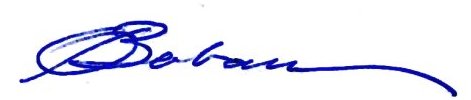 .........................Semnătura titularului de curs.........................Semnătura titularului de seminar.........................Data avizării în catedră.........................Data avizării în catedră.........................Semnătura directorului de departament.........................Semnătura directorului de departament.........................Semnătura directorului de departament.........................